Prvočísla a čísla složenáPrvočíslo – je každé přirozené číslo, které má právě dva dělitele – číslo 1 a samo sebe – tyto dělitele nazýváme samozřejmí dělitelé.Složené číslo – je každé přirozené číslo, které má více než dva dělitele.Rozklad čísla na prvočiniteleKaždé složené číslo lze rozložit na součin prvočísel.Můžeme využít stromečkovou nebo tabulkovou metodu.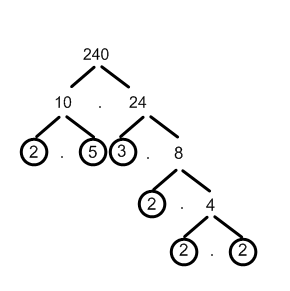 	 210 = 2 . 3 . 5 . 7	240 = 2 . 2 . 2 . 2 . 3 . 5Cvičení:1.	V následující tabulce vybarvi modře prvočísla, červeně čísla složená a zeleně čísla, která nejsou prvočísla ani čísla složená.2.	Rozlož čísla na součin prvočísel:a)  132 =				b)  325 =c)  102 =				d)  152 =210210521715371234567891011121314151617181920212223242526272829303132333435363738394041424344454647484950